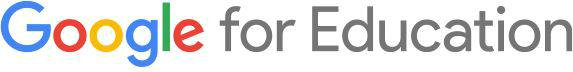 Informativa sulla privacy di G Suite for EducationLa presente Informativa sulla privacy illustra le modalità in cui Google raccoglie e utilizza i dati provenienti in particolare dagli account G Suite for Education. Il presente documento costituisce un'integrazione delle ​Norme sulla privacy di Google​generali, applicabili anche agli account in oggetto.Creazione di account da parte dell'amministratore.​L'account G Suite for Education di uno studente è un account Google creato dall'amministratore del dominio per l'istituto scolastico dello studente. Durante la creazione dell'account, l'amministratore può fornire alcuni dati personali dell'utente quali, ad esempio, nome, cognome e indirizzo email. Google associa tali dati all'account.Servizi principali di G Suite for Education.​I ​Servizi principali​di G Suite for Education sono Gmail, Calendar, Classroom, Contatti, Drive, Documenti, Moduli, Gruppi, Fogli, Sites, Presentazioni, Talk/Hangouts e Vault. Tali servizi vengono forniti all'istituto scolastico in conformità al relativo ​Contratto G Suite for Education​e alla Rettifica elaborazione dati​. L'utente può rivolgersi al proprio istituto scolastico per una conferma dell'adesione alla Rettifica elaborazione dati. Il contratto descrive le modalità di utilizzo e di condivisione dei Dati del cliente, ai sensi del relativo contratto, e si applica esclusivamente ai Servizi principali. Google non pubblica annunci pubblicitari nei Servizi principali e le disposizioni contrattuali in materia di riservatezza limitano i modi in cui i Dati personali contenuti nei Servizi principali possono essere condivisi con terze parti.Limitazioni sulla pubblicità.​Al di fuori dei Servizi principali di G Suite for Education, i prodotti e i servizi Google possono mostrare annunci come descritto nelle ​Norme sulla privacy di Google​. Per gli utenti di Apps for Education delle scuole primarie e secondarie, Google non utilizza alcun dato personale (o associato a un account Google) per indirizzare gli annunci.Interpretazione dei termini in conflitto.​Qualora si verifichi un conflitto, i termini verranno applicati secondo il seguente ordine di precedenza: il Contratto G Suite for Education (come modificato), la presente Informativa sulla privacy e le ​Norme sulla privacy di Google​.https://gsuite.google.com/terms/education_privacy.html https://support.google.com/a/answer/139019?hl=itGoogle Suite for Education Sicurezza e privacy prima di tuttoGoogle Apps include decine di funzioni di sicurezza critiche progettate specificatamente per mantenere i dati al sicuro, protetti e sotto controllo.La suite principale di Google Suite for Education è descritta nel dettaglio nella pagina dei prodotti Education.​Attualmente Google offre alle scuole un prodotto in hosting per email, calendario e chat tramite Google Apps for Education, una soluzione di comunicazione e collaborazione integrata. Inoltre e' possibile integrare la suite principale secondole esigenze dei tuoi utenti, grazie alla possibilità di accedere a decine​ di applicazioni Google aggiuntive.​ALCUNE INFORMAZIONI DI CARATTERE GENERALE :Per tutti i domini EDU gli annunci sono disattivati nei servizi​​di Google Apps for Education. Agli utenti di Google Suite for Education per le scuole primarie e secondarie che hanno eseguito l'accesso ai loro account non vengono mostrati annunci quando utilizzano la Ricerca Google.Sono conformi alle norme FERPA e agli accordi Safe Harbor tra l'Unione Europea e gli Stati Uniti Google Apps for Education è conforme alle norme FERPA come sancito nei contratti. L'adesione di Google agli accordi Safe Harbor tra l'Unione Europea e gli Stati Uniti contribuisce ad assicurare standard di protezione dei dati conformi a quanto stabilito dall'Unione Europea per le istituzioni scolastiche.La tutela della sicurezza dei dati degli studenti è molto importante Richiediamo contrattualmente alle istituzioni scolastiche di Google Apps for Education di ottenere il consenso dei genitori.Ciascun utente dispone di spazio di archiviazione illimitato per Google Drive, Gmail e Picasa Web Albums. Se nell'organizzazione sono presenti fino a 4 utenti, ciascuno avrà a disposizione 1 TB di spazio di archiviazione.Per ulteriori informazioni, è disponibile una pagina​ aggiuntiva di Domande frequenti(FAQ) su​privacy​ e sicurezza.​?Il backup di tutti i dati viene eseguito automaticamente nei server di Google. Così, in caso di incidenti, se il computer si blocca o viene rubato,si puo' riprendere a lavorare in pochi secondi.Come chiaramente indicato nei nostri contratti, tutti i dati che inserisci in Google Apps appartengono a te. Le tue informazioni non sono accessibili da altre organizzazioni, anche se si trovano negli stessi server. Gli strumenti di Google Apps, potenti e facili da usare, consentono agli amministratori di gestire gli utenti, i documenti e i servizi, nonché di tenere traccia dell'utilizzo dei dati tramite le dashboard. E naturalmente sei tu il padrone assoluto dei dati, non Google.Google Apps è regolamentato da scrupolose Norme sulla privacy che assicurano che le informazioni personali inserite non vengano condivise né utilizzate in maniera inappropriata. Google opera in conformità delle leggi sulla privacy applicabili degli Stati Uniti. Nei Termini di servizio di Google Apps sono riportati in dettaglio i nostri obblighi e la conformità alle normative del Family Educational Rights and Privacy Act (FERPA) degli Stati Uniti. L'adesione di Google agli accordi Safe Harbor tra l'Unione Europea egli Stati Uniti contribuisce ad assicurare che i nostri standard di protezione dei dati sono conformi a quanto stabilito dall'Unione Europea per le istituzioni scolastiche.https://edu.google.com/k-12-solutions/privacy-security/?modal_active=noneSi precisa che Google è stato nominato Responsabile per il trattamento dei dati personali, nel rispetto dell’informativa qui allegata e dell’art. 28 del GDPR.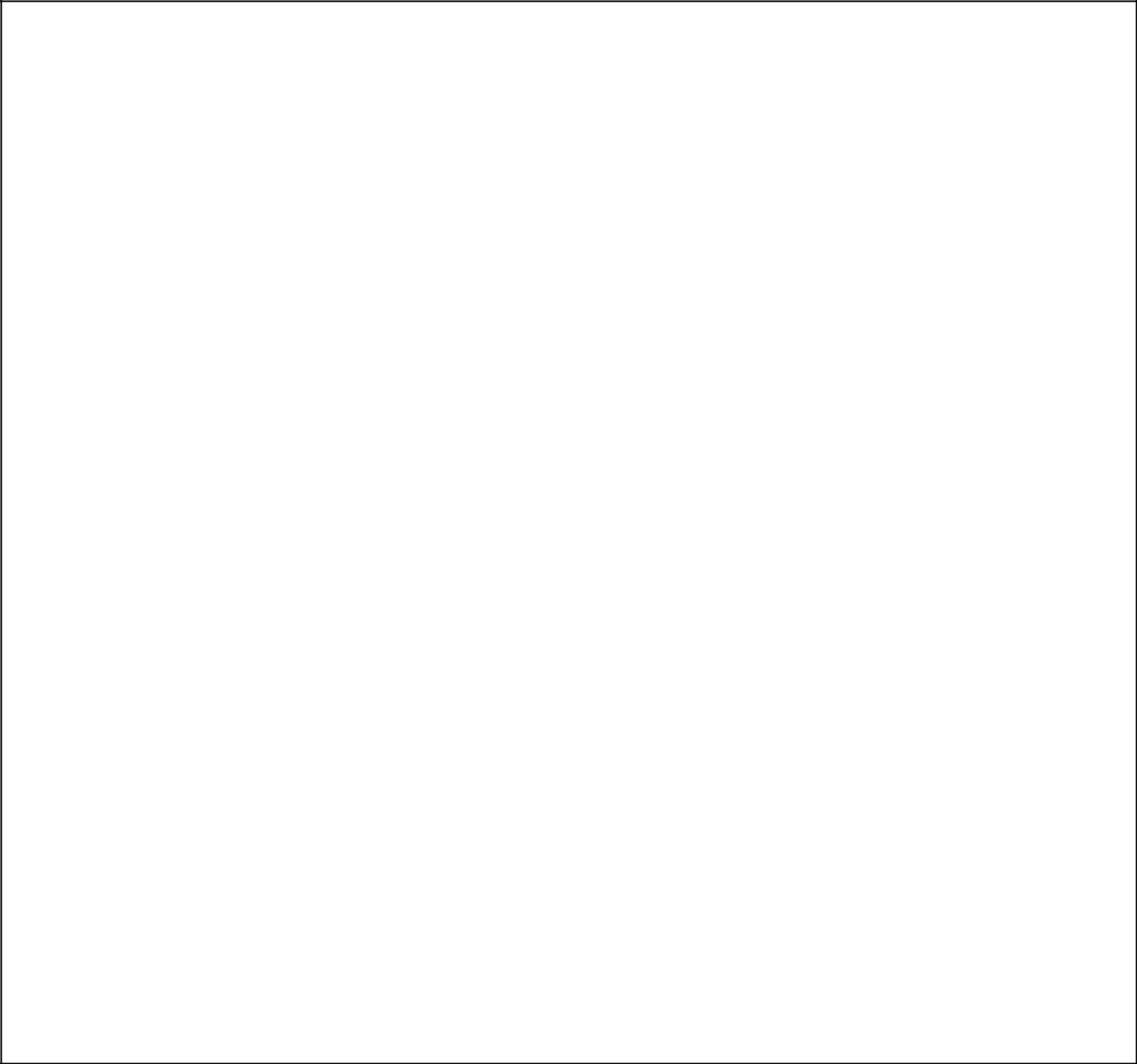 Il/I genitore/genitori/tutore dello studente è/sono invitato/i a restituire, debitamente compilata la seguente dichiarazione,Il/I sottoscritto/i ___________________________________________________________padre  madre  genitori  tutoredello studente ________________________________ classe __________ sez. __________dichiara/dichiarano di aver ricevuto l’Informativa relativa all’utilizzo della piattaforma GSuite Education.Luogo e data ________________________________________Firma/Firme _________________________________________(da compilare con i dati del genitore assente, solo se l’informativa e il consenso vengono firmati da un solo genitore)Dichiara inoltre che, ai sensi e per gli effetti dell’art. 47 del DPR 445/2000, sotto la propria personale responsabilità, consapevole delle sanzioni penali richiamate dall’art. 76 del DPR 445/2000 in caso di dichiarazione mendace, cheil/la Sig./Sig.ra _______________________________________□padre​ ​□madre​dello studente è a conoscenza e d’accordo circa le scelte esplicitate attraverso la presente dichiarazione.Luogo e data ________________________________________Firma _________________________________________*I dati rilasciati verranno utilizzati dal Titolare del trattamento nel rispetto dell’informativa qui allegata.